  PRIMARY DIAGNOSIS: (tick one box only)     Important Additional Diagnosis………………………………………….
     GENERAL RISKS:							       DISEASE EXTENT:drawSKIN CANCER RISK FACTORSThe treatment and possible side effects have been explained to me.   I confirm that I have been given a copy of the Photonet leaflet explaining how my	data might be used.										        	I confirm I have been offered a patient Information Leaflet about the relevant type of phototherapy.I agree to undertake a course of Phototherapy.					  	Consultant / Clinic: ……………………………	Date:… … … … … … .………….Patient’s signature:……………………………	Clinician’s signature:… … … … … … Starting date: ____/____/____   MPD = ________  MED = ________ End date:     ____/____/____Appropriate delay in treatment (either at clinician or patient request)     	Reason for delay in treatment (if applicable): ___________________________________________Total Dose: PUVA = ________J/cm2 UVB = __________ J/cm2	UVA1 = ________ J/cm2No. of treatments: ________	 Result:	Cleared 		 	            	                  	Minimal residual activity	                 	Moderate clearance 	            		      	Minimal improvement       					     	No change		            		      	Worse			            		      	Not Applicable		             		      	Did not complete course (DNA) 	________________________________________________________________________	Adverse effects/severity:  ___________________	Painful Erythema? (Grade 3 or 4)			YES/NO	If Yes:	     Localised 	    	   	 		Generalised	Treatment on discharge:	Discharge to G.P.					Review – referring clinic				in …… monthsOpen appointment given        		Standard letter				Advised to use Topical Therapy		YES/NOSigned: _____________________	Name/Grade: ______________   Date : ___/___/___       PHOTOSYS REFERRAL FOR                     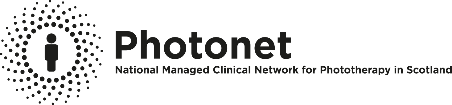 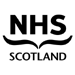                                          PHOTOTHERAPY / PUVA       PHOTOSYS REFERRAL FOR                                                              PHOTOTHERAPY / PUVA       PHOTOSYS REFERRAL FOR                                                              PHOTOTHERAPY / PUVA       PHOTOSYS REFERRAL FOR                                                              PHOTOTHERAPY / PUVA       PHOTOSYS REFERRAL FOR                                                              PHOTOTHERAPY / PUVA       PHOTOSYS REFERRAL FOR                                                              PHOTOTHERAPY / PUVA       PHOTOSYS REFERRAL FOR                                                              PHOTOTHERAPY / PUVA       PHOTOSYS REFERRAL FOR                                                              PHOTOTHERAPY / PUVA       PHOTOSYS REFERRAL FOR                                                              PHOTOTHERAPY / PUVA       PHOTOSYS REFERRAL FOR                                                              PHOTOTHERAPY / PUVA       PHOTOSYS REFERRAL FOR                                                              PHOTOTHERAPY / PUVA       PHOTOSYS REFERRAL FOR                                                              PHOTOTHERAPY / PUVALabel if available, if not please fill in details below:Label if available, if not please fill in details below:Skin PhototypeSkin PhototypeIIIIIIIIVVVIVICHI:CHI:Format of consultation:Format of consultation:Format of consultation:Format of consultation:Format of consultation:Format of consultation:Format of consultation:Format of consultation:Format of consultation:Format of consultation:Surname:Surname:Telephone: Telephone: Telephone: Forenames:Forenames:Near Me:Near Me:Near Me:Address:Address:In person:In person:In person:Contact tel number:Contact tel number:Postcode:Postcode:Postcode:Postcode:Postcode:Postcode:Postcode:Postcode:Postcode:Postcode:Referred by:	                 Centre referred to:                                   URGENT referral         Referred by:	                 Centre referred to:                                   URGENT referral         Referred by:	                 Centre referred to:                                   URGENT referral         Referred by:	                 Centre referred to:                                   URGENT referral         Referred by:	                 Centre referred to:                                   URGENT referral         Referred by:	                 Centre referred to:                                   URGENT referral         Referred by:	                 Centre referred to:                                   URGENT referral         Referred by:	                 Centre referred to:                                   URGENT referral         Referred by:	                 Centre referred to:                                   URGENT referral         Referred by:	                 Centre referred to:                                   URGENT referral         Referred by:	                 Centre referred to:                                   URGENT referral         Date of GP referral (if new pt):Date of GP referral (if new pt):Date of GP referral (if new pt):Planned holidays/periods away:Planned holidays/periods away:Planned holidays/periods away:Planned holidays/periods away:Planned holidays/periods away:Planned holidays/periods away:Planned holidays/periods away:Planned holidays/periods away:Concomitant systemic retinoid                                 Concomitant systemic retinoid                                 Concomitant systemic retinoid                                 Face shield       Face shield       Face shield       Face shield       Face shield       Face shield       Face shield       Face shield       Face shield       Face shield       Face shield       Treatment requested:Narrowband UVB	        	         Treatment requested:Psoralen & UVA (PUVA)       	   Systemic (8-MOP) 	   Systemic (5-MOP) 	   Bath PUVA	   Localised Topical	   Area(s) to be treated:Whole body 	   Photo-exposed sites	   Hands & Feet	   Hands Only	   Feet Only                                	   Legs	                                      	   Scalp	                                     	   Entire Male Body		   01Psoriasis09Vitiligo02Palmar Plantar Pustulosis10Mycosis and Pre-mycosis Fungoides03Atopic Eczema12Lichen Planus04Other Dermatitis13Granuloma Annulare05Nodular Prurigo14Pityriasis Lichenoides Chronica06Polymorphic Light Eruption15Alopecia Areata07Pruritus16Other: ………………………………….08Chronic UrticariaYESNO100Pregnancy (for oral PUVA)101<18 Years of age102SLE103Severe renal or hepatic impairment (for PUVA)104Known severe adverse reaction to psoralens105Concomitant systemic immunosuppression106Concomitant topical calcineurin inhibitorYESNOYESNO200Prior PUVA/UVB therapy209Sunbed (>50 sessions/yr >2 yrs)201Lived for >1yr in the tropics212Personal history of skin cancer202Radiotherapy215OthersYESNOPatient is at increased risk of skin cancer and should be tagged on Photosys for annual skin review.   Please note that such patients are in addition to those patients who have had > 500 cumulative UVB treatments or >200 PUVA treatments who are automatically identified for annual skin review through Photonet.FOR COMPLETION  BY PHOTOTHERAPY UNIT